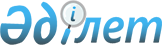 О внесении дополнения в решение Казыгуртского районного маслихата от 20 августа 2013 года № 19/139-V "Об утверждении Правил оказания социальной помощи, установления размеров и определения перечня отдельных категорий нуждающихся граждан"
					
			Утративший силу
			
			
		
					Решение Казыгуртского районного маслихата Южно-Казахстанской области от 24 февраля 2014 года № 28/185-V. Зарегистрировано Департаментом юстиции Южно-Казахстанской области 14 марта 2014 года № 2566. Утратило силу решением Казыгуртского районного маслихата Южно-Казахстанской области от 8 июля 2016 года № 6/32-VI      Сноска. Утратило силу решением Казыгуртского районного маслихата Южно-Казахстанской области от 08.07.2016 № 6/32-VI.

      Примечание РЦПИ.

      В тексте документа сохранена пунктуация и орфография оригинала. 

      В соответствии с подпунктом 4) пункта 1 статьи 56 Бюджетного кодекса Республики Казахстан от 4 декабря 2008 года, пукта 2-3 статьи 6 Закона Республики Казахстан от 23 января 2001 года "О местном государственном управлении и самоуправлении в Республике Казахстан" и с целью оказания социальной поддержки малообеспеченных семей в 2014 году в связи с неустойчивостью финансового рынка в Республике Казахстан, Казыгуртский районный маслихат РЕШИЛ:

      1. Внести в решение Казыгуртского районного маслихата от 20 августа 2013 года № 19/139-V "Об утверждении Правил оказания социальной помощи, установления перечня отдельных категорий нуждающихся граждан" (зарегистрировано в реестре государственной регистрации нормативных правовых актов за № 2375, опубликовано 20 сентября 2013 года в газете "Қазығұрт тынысы") следующее дополнение:

      в Правилах оказания социальной помощи, установления размеров и определения перечня отдельных категорий нуждающихся граждан, утвержденных указанным решением:

      дополнить пунктом 9-1 следущего содержания:

      "9-1. Оказание социальной помощи, в размере 1 месячного расчетного покозателья в месяц на семью в течение трех месяцев с месяца наступления случаев падения курса национальной валюты, в целях поддержки малообеспеченных семьей. Назначение социальной помощи производится с месяца обращения на три месяца, выплачивается ежемесячно.".

      2. Настоящее решение вводится в действие со дня первого официального опубликования.


					© 2012. РГП на ПХВ «Институт законодательства и правовой информации Республики Казахстан» Министерства юстиции Республики Казахстан
				
      Председатель сессии

С.Батырбай

      Секретарь маслихата

М.Момынов
